Утверждаю:Заведующий МКДОУ 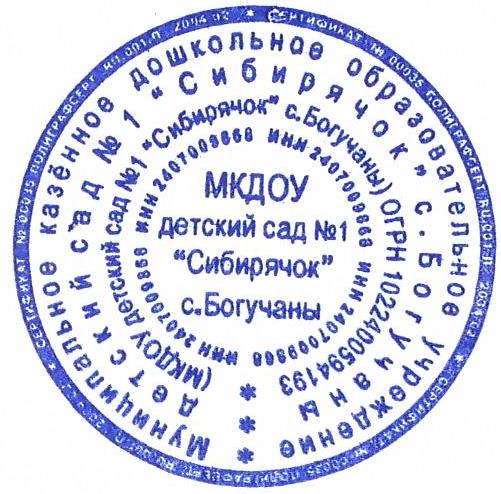 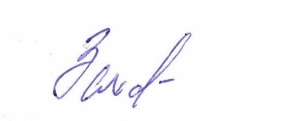 д/с № 1 «Сибирячок» с. Богучаны__________ Г.В. Захарченко«20» ноября 2017г.План мероприятий по профилактике туберкулеза в МКДОУ д/с № 1 «Сибирячок» с. Богучаны№ ппЗапланированные мероприятияСрок проведенияОтветственный Обязательное  ежедневное проведение осмотра детей и опрос родителей о состоянии ребенка перед приемом в детский сад.Ежедневно Воспитатели, медсестраИнструктаж с сотрудниками о профилактических мероприятиях против туберкулеза.Ежемесячно Медсестра Ежедневные профилактические и противоэпидемиологические мероприятия против туберкулеза:Соблюдение правил СаНПиН при мытье посуды;Соблюдение питьевого режима;Соблюдение правил личной гигиены.Ежедневно МедсестраКонтроль за противотуберкулезной вакцинацией и ревакцинацией.Ежегодно Медсестра Контроль за поступлением продуктов питания.Постоянно Медсестра НОД с участие медсестры «Здоровье – это важно!»1 раз в кварталВоспитатели Конкурс рисунков «Как укрепить своё здоровье»Февраль 2018гСтарший воспитатель, воспитателиАппликация с детьми «Белая ромашка – символ Всемирного дня борьбы с туберкулезом!»Март 2018г.Воспитатели Памятки на стенде на 1 этаже и на сайте д/с:Чтобы не заразиться туберкулезом;Туберкулез – заразное заболевание;Защитите своего малыша от туберкулеза.Ноябрь 2017г.Старший воспитательАнкетирование родителей «Как укрепить здоровье детей»Январь 2018г.Старший воспитатель